Зарегистрировано в Национальном реестре правовых актовРеспублики Беларусь 15 мая 2021 г. N 8/36668ПОСТАНОВЛЕНИЕ МИНИСТЕРСТВА ФИНАНСОВ РЕСПУБЛИКИ БЕЛАРУСЬ30 апреля 2021 г. N 34ОБ ОПРЕДЕЛЕНИИ ОБРАЗЦОВНа основании абзаца четвертого пункта 3 Указа Президента Республики Беларусь от 6 января 2021 г. N 9 "Об изменении указов Президента Республики Беларусь", пункта 10 Положения о Министерстве финансов Республики Беларусь, утвержденного постановлением Совета Министров Республики Беларусь от 31 октября 2001 г. N 1585, Министерство финансов Республики Беларусь ПОСТАНОВЛЯЕТ:1. Определить:образец унифицированного контрольного знака согласно приложению 1;образцы защищенных материальных носителей с нанесенными средствами идентификации согласно приложению 2;образец знака защиты согласно приложению 3.2. Признать утратившими силу постановления Министерства финансов Республики Беларусь согласно приложению 4.3. Настоящее постановление вступает в силу с 8 июля 2021 г.СОГЛАСОВАНОМинистерство по налогам и сборамРеспублики БеларусьПриложение 1к постановлениюМинистерства финансовРеспублики Беларусь30.04.2021 N 34(в редакции постановленияМинистерства финансовРеспублики Беларусь24.05.2023 N 27)ОБРАЗЕЦ УНИФИЦИРОВАННОГО КОНТРОЛЬНОГО ЗНАКА(в ред. постановления Минфина от 24.05.2023 N 27)(формат 18 х 18 мм)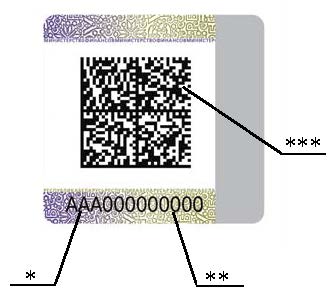 --------------------------------<*> Серия (переменная информация).<**> Номер (переменная информация).<***> Уникальная последовательность символов в машиночитаемой форме, представленная в виде двумерного штрихового кода DataMatrix, включающая в себя переменную информацию.Приложение 2к постановлениюМинистерства финансовРеспублики Беларусь30.04.2021 N 34ОБРАЗЦЫ ЗАЩИЩЕННЫХ МАТЕРИАЛЬНЫХ НОСИТЕЛЕЙ С НАНЕСЕННЫМИ СРЕДСТВАМИ ИДЕНТИФИКАЦИИ <*>:для маркировки предметов одежды из меха, произведенных в Республике Беларусь
(формат 80 х 53 мм)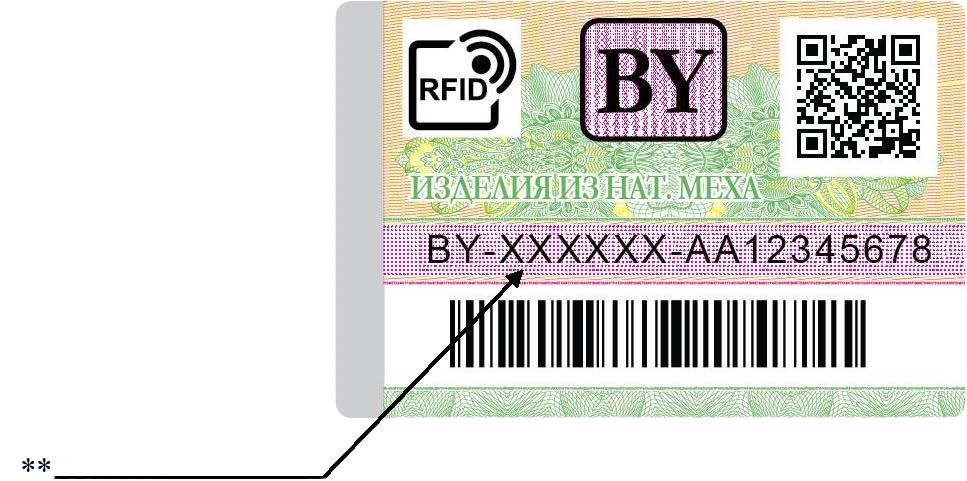 для маркировки предметов одежды из меха импортируемых
(формат 80 х 53 мм)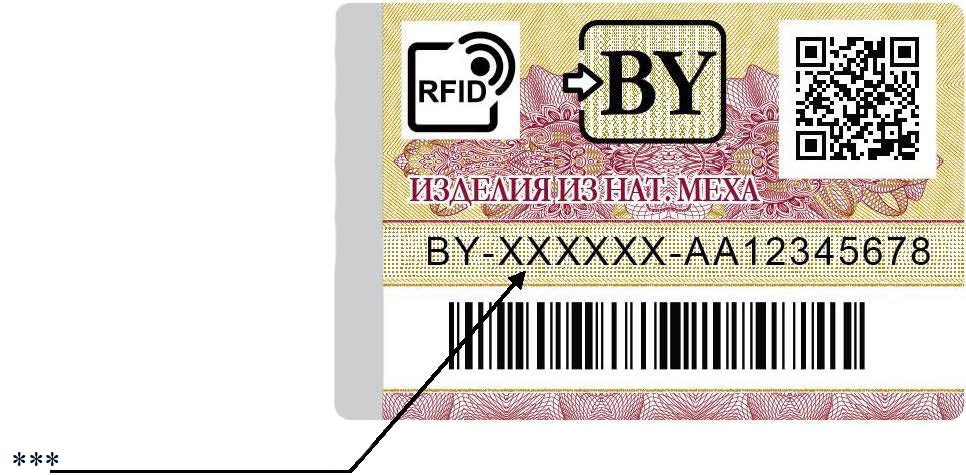 --------------------------------<*> Защищенный материальный носитель с нанесенными средствами идентификации - контрольный (идентификационный) знак, предназначенный для маркировки товаров по товарной позиции "Предметы одежды, принадлежности к одежде и прочие изделия, из натурального меха" (подсубпозиции единой Товарной номенклатуры внешнеэкономической деятельности Евразийского экономического союза 4303 10 901 0 - 4303 10 906 0 и 4303 10 908 0).<**> Коды защищенных материальных носителей с нанесенными средствами идентификации для маркировки предметов одежды из меха, произведенных в Республике Беларусь:250001 - на самоклеящейся основе;250002 - на пластиковой основе;250005 - на текстильной основе.<***> Коды защищенных материальных носителей с нанесенными средствами идентификации для маркировки предметов одежды из меха импортируемых:251003 - на самоклеящейся основе;251004 - на пластиковой основе;251006 - на текстильной основе.Приложение 3к постановлениюМинистерства финансовРеспублики Беларусь30.04.2021 N 34ОБРАЗЕЦ ЗНАКА ЗАЩИТЫ(формат 18 х 10 мм)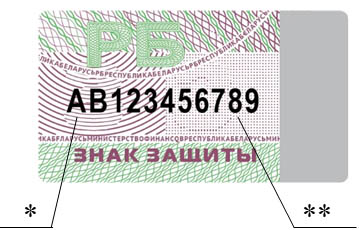 --------------------------------<*> Серия (переменная информация).<**> Номер (переменная информация).Приложение 4к постановлениюМинистерства финансовРеспублики Беларусь30.04.2021 N 34ПЕРЕЧЕНЬУТРАТИВШИХ СИЛУ ПОСТАНОВЛЕНИЙ МИНИСТЕРСТВА ФИНАНСОВ РЕСПУБЛИКИ БЕЛАРУСЬ1. Постановление Министерства финансов Республики Беларусь от 29 мая 2007 г. N 86 "Об установлении образцов контрольных (идентификационных) знаков и о признании утратившими силу некоторых постановлений Министерства финансов Республики Беларусь".2. Постановление Министерства финансов Республики Беларусь от 22 октября 2007 г. N 150 "О внесении дополнений в постановление Министерства финансов Республики Беларусь от 29 мая 2007 г. N 86".3. Постановление Министерства финансов Республики Беларусь от 19 ноября 2007 г. N 167 "О внесении изменений в постановление Министерства финансов Республики Беларусь от 29 мая 2007 г. N 86".4. Постановление Министерства финансов Республики Беларусь от 9 января 2008 г. N 3 "О внесении изменений и дополнений в постановление Министерства финансов Республики Беларусь от 29 мая 2007 г. N 86".5. Постановление Министерства финансов Республики Беларусь от 3 декабря 2008 г. N 181 "О внесении изменений и дополнений в постановление Министерства финансов Республики Беларусь от 29 мая 2007 г. N 86".6. Постановление Министерства финансов Республики Беларусь от 12 октября 2009 г. N 126 "О внесении изменений и дополнений в постановление Министерства финансов Республики Беларусь от 29 мая 2007 г. N 86".7. Постановление Министерства финансов Республики Беларусь от 21 июля 2011 г. N 58 "О внесении изменений в постановление Министерства финансов Республики Беларусь от 29 мая 2007 г. N 86".8. Постановление Министерства финансов Республики Беларусь от 31 марта 2014 г. N 18 "О внесении изменений и дополнений в постановление Министерства финансов Республики Беларусь от 29 мая 2007 г. N 86".9. Постановление Министерства финансов Республики Беларусь от 8 апреля 2014 г. N 20 "О внесении изменений и дополнений в постановление Министерства финансов Республики Беларусь от 29 мая 2007 г. N 86".10. Постановление Министерства финансов Республики Беларусь от 15 февраля 2016 г. N 8 "О внесении дополнений в постановление Министерства финансов Республики Беларусь от 29 мая 2007 г. N 86".11. Постановление Министерства финансов Республики Беларусь от 13 июля 2016 г. N 63 "О внесении изменений и дополнений в постановление Министерства финансов Республики Беларусь от 29 мая 2007 г. N 86".12. Постановление Министерства финансов Республики Беларусь от 29 апреля 2017 г. N 11 "О внесении изменений и дополнений в постановление Министерства финансов Республики Беларусь от 29 мая 2007 г. N 86".13. Постановление Министерства финансов Республики Беларусь от 3 апреля 2019 г. N 16 "Об изменении постановления Министерства финансов Республики Беларусь от 29 мая 2007 г. N 86".(в ред. постановления Минфина от 24.05.2023 N 27)МинистрЮ.М.Селиверстов